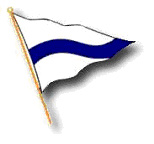 MinutesCruising Club of AmericaAnnual MeetingVIA ZOOM         Saturday, March 5, 2022  1415 hours (EST)Commodore Medland welcomed all attendees upon confirmation from Secretary Jay Gowell that a quorum had been established called the meeting to order.  The Commodore welcomed Past Commodores, new members, and all attendees. He expressed his appreciation to everyone for their hard work preparing for this meeting. He recognized the seven members who would achieve 50 years of CCA membership in 2022Anne Kolker, Events Chair, took the roll.  At one point, there were 88 persons in attendance and 100 proxies held by Past Commodore Brad Willauer.  All Officers, with the exception of John Rousmaniere, and all elected Governors, with the exception of Gerard Douglas, Brian Billings, Ian Gumprecht, Roddy Hearne, and Hans Himmelman, and all Rear Commodores and Post Captains, with the exception of Carter Bacon, David Utley, Peter Driscoll, and Paul Bushueff, were in attendance.Upon motion duly made, seconded, and passed (“MSP”), the minutes of the October 2, 2021, Fall Meeting were approved.Treasurer Peter Chandler confirmed his report as filed and summarized the financial position of the Club as sound.Secretary Jay Gowell confirmed his report as filed. He read the names of 16 members who had sailed their Final Voyage since the Fall Meeting in October.  Eight bells and a moment of silence was observed.Historian John Rousmaniere did not file a report.Fleet Captain Paul Hamilton was not present but had filed a report.Fleet Surgeon Jeff Wisch confirmed his report as filed and thanked the persons who had served with him on the Covid Task Force for the last two years, namely Charles Starke, Bill Strassberg, Moe Roddy, Commodore Medland, Vice Commodore Otorowski, and Secretary Jay Gowell.Vice Commodore Otorowski reported that as VC he chairs the Communications Committee, and would report on that later, and expressed his thanks to Bob Medland for his able leadership during two challenging years of the pandemic. The VC also observed that the Commodore skillfully kept the membership engaged and making new friends from the hundreds of Zoom calls during the pandemic and that Zoom is here to stay for many parts of Club communications.  He also thanked the following members for stepping up to important roles: Phil Dickey as new editor of the GAM, Julie Kallfelz as the new Waypoints editor and Barbara Watson as the new editor of the yearbook.Commodore Medland noted that this was the 100th Annual Meeting of the CCA, and reflected on the situation two years ago, when no one realized we’d be navigating such treacherous water and what terrible havoc the pandemic would create in the lives of everyone on the planet.  The resolute members of the CCA carried on with events and activities albeit in a different format. The Commodore recognized Fleet Surgeon, Jeff Wisch for his counsel and guidance throughout. He recognized officers whose terms were coming to an end: Treasurer Peter Chandler, and Historian John Rousmaniere, He also recognized the Elected Governors and Rear Commodores whose terms were coming to an end. He expressed his appreciation and gratitude to those members coming on watch in their various roles and thanked all the members who contributed to the meetings, events, and Station cruises these past two years. He empathized with all for the shared challenge, frustration, and disappointment shared by all because of the pandemic. And yet, he shared a sense of accomplishment and satisfaction as a result of the challenge we had successfully met together as members of the CCA.Committee ReportsIn addition to written reports as filed, the following additional comments were made:Membership. Ernie Godshalk confirmed his report as filed, and welcomed all new members, noted that this year saw the first daughter sponsoring her father for membership in the CCA.  Awards. Chairs Steve James noted pending awardees were honored to be recognized, and all are looking forward to an awards ceremony in Newport in September.Bermuda Race Foundation. Brad Willauer confirmed his report as filed, and reported that the new not for profit Bermuda Race Foundation is awaiting confirmation of 501c3 status form the IRS, and is serving as the Organizing Authority for the 2022 Bermuda Race.  BROC. Chair Somers Kempe was not present but had filed a report.Voyages. Ami and Bob Green thanked Zdenka and Jack Griswold for their guidance as Ami and Bob took over editing Voyages.Gam. Phil Dickey reminded everyone that the deadline for submissions is March 15. Web. Michael Moradzadeh confirmed his report as filed gave a brief report on the Website. His goal remains to develop ways to reach out to the sailing public more broadly (in areas such as making resources on safety and seamanship, charts and guides, and environment of the sea available to the public) while continuing the internal focus on member services and information. Waypoints. Julie Kallfelz was not present but had filed a report. Yearbook. Barbara Watson confirmed her report as filed, read some very interesting facts from the 1923 Yearbook, and emphasized that it is important for people to update their data on the website, as this will be the source for Yearbook data going forward.Safety and Seamanship. Bill Strassberg confirmed his report as filed and remined new members that getting involved is extremely rewarding.  He also noted the improvements in the Safety for Cruising Couples program headed by Moe Roddy and called attention to Chuck Hawley’s new “School of Hard Rocks” series.Bonnell Cove. Joyce Lhamon’s audio was garbled, so Frank Bohlen reported on Bonnell Cove Foundation. He thanked the generous donors from the CCA, many of whom were on the call, and said that 14 grant applications were received, and 9 grants totaling $50,000 were made to a variety of not for profit organizations. The Foundation is seeking applications for innovative projects from worthy organization in the areas of safety at sea and environmental protectionFinancial Affairs. Kathleen O’Donnell outlined the budget process for FYE 2023, and once again encouraged all committee Chairs to submit their budget requests early. In addition, the Committee would be establishing new financial policies and guidance for Stations and Posts. The financial statement would be divided into three primary categories: annual operating expenses, stand-alone events, and special events such as the upcoming Centennial.Charts and Guides. Doug Bruce confirmed his report as filed and noted welcomed Wilson Fitt as Co-Chair.Guest moorings. Liz Baylis was not in present but had filed a report.Events. Anne Kolker reported on plans for future events, including the Fall Meeting in Newport, the Centennial and future cruises.
Environment of the Sea. Rowena Carlson asked people to provide “environmental moments” and to be conscious of the environmental footprint of the CCA and its events.Investments. Tom Post submitted a written Investment Committee report.Technical. Jim Binch deferred to Sheila McCurdy, Chair of the ORA, for an update on ORA and ORR.Ski Gam. Johnny Martin was not present but had filed a report.Communications. VC Otorowski noted his report has already been filed but gave a shout-out to everyone for their contributions to the communications efforts. Notably, the Communications Committee Report includes specific, detailed reports from 13 different sub-committees.Quartermaster. A report was filed, and the Quartermaster reported that plans were underway to support the Bermuda Race.Nominating Committee. The report of the Nominating Committee was deferred until later in the meeting.Trophies. Bob Darbee reported that the Blue Water Medal and the St. David’s Lighthouse Trophy will be displayed at the new Sailing Museum.Archives. Mark Grosby was not present but had filed a report.Next Watch.  Alli Bell was not present but had filed a report.Rear Commodores’ and Post Captains’ ReportsEach Rear Commodore and Post Captain in attendance submitted a written report and had an opportunity to briefly address how his/her Station and Post had adapted to new virtual activities in the pandemic to keep members engaged, with all favorably reporting active Zoom schedules, and some reporting they had conducted events in the Fall, then had stopped as the Omicron variant swept the country.Committee ReportsThe reader of these minutes is referred to the detailed Committee and Rear Commodores’/Post Captains’ reports submitted in advance of the meeting.  Below is the list of reports as published for the Board Meeting. All Committee reports are on the CCA website.  Here is the link: https://cruisingclub.org/2021/sm	a.	Membership			Ernie Godshalk	b.	Awards			Stephen James	c.	BROC				Somers Kempe	d.	Bermuda Trace Foundation	Brad Willauere.	Voyages			Amy Green	f.	GAM				Phil Dicky	g.	Yearbook			Barbara Watson	h.	Waypoints			Julie Kallfelz	i.	Web				Michael Moradzadeh	j.	Safety and Seamanship	Bill Strassbergk.	Bonnell Cove			Joyce Lhamonl.	Financial Affairs Committee	Kathleen O'Donnell	m.	Cruising Guides and Charts	Doug Bruce	n.	Guest Moorings		Liz Baylis	o.	Events				Anne Kolker	p.	Environment of the Sea	Rowena Carlson	q.	Investment Committee	Tom Post	r.	Technical			Jim Binch	s.	Ski GAM			Johnny and Po Martin	y.	Communications		Chris Otorowski	u.	Quartermaster			Steve Prime	v.	Nominating Committee	Bard Willauer	w.	Trophies			Bob Darbee	x.	Archives			Mark Grosby	y.	Next Watch			Alli Bell			Station and Post Reports1.	Bermuda			Les Crane2.	Bras D’Or			Bernard Prevost	3.	Boston				James Phyfe	4.	Buzzards Bay			Paul Bushueff	5.	Gulf of Maine			Dale Bruce	6.	Narragansett Bay		Dick Waterman	7.	Great Lakes			Tom Post	8.	Chesapeake			Mark Myers	9.	Essex				Bill Powers	10.	Florida				Pat Montgomery	11.	New York			David Tunick	12.	Pacific Northwest		Rick Meslang	13	San Francisco			Jim Quanci	14.	Southern California		Steve CalhounFuture CruisesThe detailed plans for the upcoming cruise in Newfoundland were described by Bill Bowers.Chris Otorowski reported on plans for a Caribbean cruise on the Spring of 2023, a Mallorca Cruise in the Fall of 2023, and a Baja cruise in the spring of 2024.Les Crane reported on a planned cruise in Malta and Sicily in September 2024.Jay Gowell reported on plans for a summer cruise in Scotland in 2025.Old Business 100th Anniversary. Chris Otorowski reported on the 100th Anniversary plans, identifying the host hotel “Newport Harbor Hotel” on Newport Harbor with 135 rooms and 35 slips.  Activities will include feeder gams, invitations to past Blue Water Medal winners, a gala banquet at Ft. Adams, Newport sights and attractions, a possible regatta day, and publication of two books.  The dates are Sept. 11-16, 2022.  The Essex Station will host the Fall Meeting at the venue.Sheila McCurdy described improved circumstances for ORA and ORR, and an improved relationship with US Sailing, a reinvigorated Offshore Office, and that ORR was ready and able to provide certificates to competitors for the Bermuda Race and other races that use ORR.ElectionsNominating Committee Chair Brad Willauer gave the Nominating Committee report.  Upon motion MSP, the new Officers and Elected Governors were elected, with proxies representing 100 votes in favor, plus a poll conducted of those attending by Zoom who had not previously submitted proxies of 88 in favor.Bob Medland expressed his sincere appreciation to Vice Commodore Chris Otorowski, Secretary Jay Gowell, and Treasurer Peter Chandler, for their invaluable advice, support, and friendship these past two years. He thanked the members of the Governing Board and all members of the CCA for their support and participation. Lastly, he expressed his deep and lasting gratitude to his First Mate, Sally, who was steadfast throughout.Chris Otorowski called on Rear Commodore Rob Beebe, who made a wonderful presentation, on behalf of the Great Lakes Station, of a mounted antique taffrail log that had been restored by Great Lakes Station member Jock Macrae, to outgoing Commodore Medland for his capable leadership of the Club during the pandemic.Chris Otorowski presented a half model of Bob and Sally’s yacht Aphrodite as a gift from the Club for Bob’s leadership as Commodore.New BusinessSteve James presented a proposed By-Laws amendment regarding the Transoceanic Pennant which would remove the requirement to obtain a blue pennant for subsequently owed boats.  On motion MSP, the proposed amendment was approved.Dennis Powers briefly outlined plans for the Fall Meeting, hosted by the Essex Station (Brin Ford, event chair) in Newport, RI immediately preceding the Centennial.The meeting was adjourned at 1630.An interesting presentation by Jim Quanci and Rob Walker on singlehanded racing to Hawaii followed.Respectfully Submitted,John R. GowellSecretary